Τι πρέπει να κάνω αν έχει παραβιαστεί το δίκαιο της Ένωσης;Αν είστε υπήκοος κράτους μέλους της Ευρωπαϊκής Ένωσης ή κατοικείτε σε ένα κράτος μέλος, ή αν ασκείτε επιχειρηματική δραστηριότητα στην Ευρωπαϊκή Ένωση, έχετε ορισμένα δικαιώματα σύμφωνα με το ενωσιακό δίκαιο.Για περισσότερες πληροφορίες, μπορείτε:να διατυπώσετε ερώτημα για την ΕΕ (Europe Direct)να μάθετε περισσότερα για τα δικαιώματά σας όταν μετακινείστε εντός της ΕΕ (Η Ευρώπη σου)να διατυπώσετε ερώτημα σχετικά με τα δικαιώματά σας όταν αντιμετωπίζετε συγκεκριμένο πρόβλημα στην ΕΕ («Η Ευρώπη σου - Συμβουλές»)Αν πιστεύετε ότι οι εθνικές αρχές ενός κράτους μέλους δεν σεβάστηκαν τα δικαιώματα που σας παρέχει η ενωσιακή νομοθεσία, πρέπει πρώτα να φέρετε το θέμα ενώπιον των εθνικών φορέων ή αρχών. Αυτός είναι συνήθως ο ταχύτερος και αποτελεσματικότερος τρόπος επίλυσης των διαφορών.Μέσα έννομης προστασίας σε εθνικό επίπεδοΌπως ορίζουν οι Συνθήκες, οι δημόσιες αρχές και τα δικαστήρια των κρατών μελών έχουν την κύρια ευθύνη για την εφαρμογή του δικαίου της Ένωσης.Συνεπώς, είναι προς το συμφέρον σας να κάνετε χρήση όλων των δυνατών μέσων έννομης προστασίας σε εθνικό επίπεδο (διοικητικοί ή/και εξωδικαστικοί μηχανισμοί διαμεσολάβησης).Ανάλογα με το σύστημα κάθε κράτους μέλους, μπορείτε επίσης να υποβάλετε την υπόθεσή σας στον εθνικό ή περιφερειακό συνήγορο του πολίτη.Επίσης, μπορείτε να προσφύγετε στη δικαιοσύνη του κράτους μέλους όπου ανέκυψε το πρόβλημα. Μάθετε περισσότερα για τα εθνικά δικαστικά συστήματα ή την προσφυγή στη δικαιοσύνη. Αν για την επίλυση του προβλήματός σας απαιτείται ακύρωση απόφασης εθνικού δικαστηρίου, έχετε υπόψη ότι μόνο τα εθνικά δικαστήρια μπορούν να την ακυρώσουν. Αν ζητάτε αποζημίωση για βλάβη που έχετε υποστεί, μόνο τα εθνικά δικαστήρια έχουν την εξουσία, κατά περίπτωση, να ζητούν από τις εθνικές αρχές να αποζημιώσουν ιδιώτες για βλάβες που προέκυψαν από τη μη τήρηση της ενωσιακής νομοθεσίας.Άλλα μέσα επίλυσης διαφορώνΕναλλακτικά, μπορείτε:να επικοινωνήσετε με το SOLVIT: το SOLVIT είναι μια υπηρεσία που παρέχουν οι εθνικές διοικήσεις, η οποία εξετάζει διασυνοριακά προβλήματα που σχετίζονται με την  κακή εφαρμογή της νομοθεσίας της ΕΕ από τις εθνικές διοικήσεις στην εσωτερική αγορά. Σε κάθε χώρα της ΕΕ, όπως και στη Νορβηγία, την Ισλανδία και το Λιχτενστάιν, υπάρχει ένα κέντρο SOLVIT. Το κράτος σας θα επιχειρήσει να λύσει το πρόβλημα με το άλλο εμπλεκόμενο κράτος μέλος. Η διαδικασία μέσω SOLVIT ίσως είναι λιγότερα χρονοβόρα από την υποβολή επίσημης καταγγελίας στην Ευρωπαϊκή Επιτροπή και μπορεί να οδηγήσει στην επίλυση του προβλήματός σας. Εάν ένα πρόβλημα δεν επιλυθεί ή εάν θεωρείτε την προτεινόμενη λύση ως μη αποδεκτή, μπορείτε πάντοτε να προσφύγετε στα εθνικά δικαστήρια ή να υποβάλετε επίσημη καταγγελία στην Ευρωπαϊκή Επιτροπή. Το γεγονός ότι αποταθήκατε στο SOLVIT δεν αναστέλλει τις προθεσμίες που έχουν ορίσει τα εθνικά δικαστήρια.Υποβολή του προβλήματός σας στο SOLVITνα επικοινωνήσετε με τα ευρωπαϊκά κέντρα καταναλωτών – υπάρχει ένα πανευρωπαϊκό δίκτυο κέντρων καταναλωτών, τα οποία συνεργάζονται μεταξύ τους και βοηθούν στη διευθέτηση διαφορών μεταξύ καταναλωτών και εμπόρων που βρίσκονται σε διαφορετικά κράτη μέλη της ΕΕ, καθώς και στη Νορβηγία, την Ισλανδία και το Λιχτενστάιν.Υποβολή του προβλήματός σας στα ευρωπαϊκά κέντρα καταναλωτώννα επικοινωνήσετε με το FIN-Net: πρόκειται για ένα δίκτυο εξωδικαστικής επίλυσης οικονομικών διαφορών σε χώρες της ΕΕ, καθώς και στην Ισλανδία, το Λιχτενστάιν και τη Νορβηγία. Το δίκτυο αυτό είναι αρμόδιο για τη διευθέτηση διαφορών μεταξύ καταναλωτών και παρόχων χρηματοπιστωτικών υπηρεσιών.Υποβολή προβλήματος στο FIN-NetΔιαθέσιμα μέσα σε επίπεδο ΕΕΑν και συνήθως μπορείτε να διεκδικήσετε τα δικαιώματά σας καλύτερα στη χώρα όπου ζείτε, η Ευρωπαϊκή Ένωση μπορεί επίσης να σας βοηθήσει.Η Επιτροπή Αναφορών του Ευρωπαϊκού ΚοινοβουλίουΣύμφωνα με το άρθρο 227 της ΣΛΕΕ, έχετε το δικαίωμα να υποβάλετε καταγγελία στο Ευρωπαϊκό Κοινοβούλιο σχετικά με την εφαρμογή της νομοθεσίας της ΕΕ. Μπορείτε να υποβάλετε την καταγγελία σας ταχυδρομικώς, ή μέσω του διαδικτύου από τον ιστότοπο του Ευρωπαϊκού Κοινοβουλίου. Περισσότερες πληροφορίες για την υποβολή καταγγελίας στο Ευρωπαϊκό Κοινοβούλιο διατίθενται στον ιστότοπο Ιθαγένεια της ΕΕ και ελεύθερη κυκλοφορία.Η Ευρωπαϊκή ΕπιτροπήΜπορείτε να επικοινωνήσετε με την Ευρωπαϊκή Επιτροπή για κάθε μέτρο (νομοθετική, κανονιστική ή διοικητική πράξη), απουσία μέτρου ή πρακτική από κράτος μέλος που, κατά την άποψή σας, παραβιάζει την ενωσιακή νομοθεσία.Η Ευρωπαϊκή Επιτροπή μπορεί να ασχοληθεί με την καταγγελία σας μόνον εφόσον αφορά παραβίαση της ενωσιακής νομοθεσίας από αρχές κράτους μέλους της ΕΕ. Αν η καταγγελία σας αφορά πράξη ενός ιδιώτη ή φορέα (εκτός αν μπορείτε να αποδείξετε ότι οι εθνικές αρχές εμπλέκονται κατά κάποιον τρόπο), πρέπει να προσπαθήσετε να επιλύσετε το πρόβλημα σε εθνικό επίπεδο (δικαστική ή εξωδικαστική επίλυση διαφορών). Η Ευρωπαϊκή Επιτροπή δεν μπορεί να εξετάζει υποθέσεις που αφορούν ιδιώτες ή φορείς, στις οποίες δεν εμπλέκονται δημόσιες αρχές.Αν δεν είστε ειδικός στο ενωσιακό δίκαιο, ίσως σας φανεί δύσκολο να εντοπίσετε ακριβώς ποια νομοθετική πράξη της Ένωσης έχει παραβιαστεί. Μπορείτε να λάβετε γρήγορα και ανεπίσημα συμβουλές στη γλώσσα σας από την υπηρεσία «Η Ευρώπη σου - Συμβουλές».Ο Ευρωπαίος ΔιαμεσολαβητήςΕάν θεωρείτε ότι η καταγγελία σας δεν έτυχε της δέουσας αντιμετώπισης από την Ευρωπαϊκή Επιτροπή, μπορείτε να επικοινωνήσετε με τον Ευρωπαίο Διαμεσολαβητή (άρθρα 24 και 228 της ΣΛΕΕ).Πώς να υποβάλετε καταγγελία στην Ευρωπαϊκή ΕπιτροπήΠρέπει να υποβάλετε την καταγγελία σας συμπληρώνοντας το υπόδειγμα καταγγελίας σε μια από τις επίσημες γλώσσες της ΕΕ. Φροντίστε:να περιγράψετε ακριβώς τον τρόπο με τον οποίο πιστεύετε ότι οι εθνικές αρχές παραβίασαν τη νομοθεσία της Ευρωπαϊκής Ένωσης και να διευκρινίσετε ποια είναι η ενωσιακή νομοθεσία που θεωρείτε ότι έχουν παραβιάσει.να αναφέρετε λεπτομερώς τις ενέργειες στις οποίες έχετε προβεί για εξασφάλιση επανόρθωσης.Ποιες είναι οι ενέργειες της Ευρωπαϊκής Επιτροπής σε σχέση με την καταγγελία σας;Η Ευρωπαϊκή Επιτροπή θα επιβεβαιώσει εντός 15 εργάσιμων ημερών ότι έλαβε την καταγγελία σας.Σε περίπτωση που δεν χρησιμοποιήσετε το τυποποιημένο έντυπο καταγγελίας, η Ευρωπαϊκή Επιτροπή θα σας ζητήσει να ξαναϋποβάλετε την καταγγελία σας.Μέσα στους επόμενους 12 μήνες, η Ευρωπαϊκή Επιτροπή θα αξιολογήσει την καταγγελία σας για να αποφασίσει αν θα κινήσει επίσημη διαδικασία επί παραβάσει κατά του οικείου κράτους μέλους. Εάν το ζήτημα που θίγετε είναι ιδιαίτερα περίπλοκο, ή εάν η Επιτροπή πρέπει να ζητήσει από εσάς ή άλλους περισσότερες πληροφορίες ή διευκρινίσεις, μπορεί να χρειαστούν περισσότεροι από 12 μήνες για να ληφθεί απόφαση. Αν η αξιολόγηση πρόκειται να διαρκέσει πάνω από 12 μήνες θα ενημερωθείτε σχετικά. Εάν η Ευρωπαϊκή Επιτροπή αποφασίσει ότι η καταγγελία σας είναι βάσιμη και κινήσει επίσημη διαδικασία επί παραβάσει κατά του οικείου κράτους μέλους, θα σας ενημερώνει σχετικά με την εξέλιξη της υπόθεσης.Εάν η Ευρωπαϊκή Επιτροπή θεωρήσει ότι το πρόβλημά σας θα μπορούσε να επιλυθεί πιο αποτελεσματικά μέσω κάποιας από τις διαθέσιμες ανεπίσημες ή εξωδικαστικές υπηρεσίες επίλυσης προβλημάτων, μπορεί να σας προτείνει τη διαβίβαση της υπόθεσής σας στις υπηρεσίες αυτές.Εάν η Επιτροπή αποφασίσει ότι το πρόβλημά σας δεν συνεπάγεται παραβίαση της νομοθεσίας της Ευρωπαϊκής Ένωσης, θα σας ενημερώσει με επιστολή, προτού κλείσει τον φάκελο σας.Ανά πάσα στιγμή, μπορείτε να υποβάλετε στην Ευρωπαϊκή Επιτροπή συμπληρωματικά στοιχεία σχετικά με την καταγγελία σας ή να ζητήσετε να συναντηθείτε με εκπροσώπους της Ευρωπαϊκής Επιτροπής.Για περισσότερες πληροφορίες σχετικά με το πώς η Ευρωπαϊκή Επιτροπή χειρίζεται τις σχέσεις της με τους καταγγέλλοντες: Ανακοίνωση σχετικά με τον χειρισμό των σχέσεων με τους καταγγέλλοντες όσον αφορά την εφαρμογή του δικαίου της Ένωσης.Μπορείτε να υποβάλετε συμπληρωμένο υπόδειγμα καταγγελίας με δύο τρόπους: είτε ταχυδρομικώς στη διεύθυνσηEuropean Commission Secretary-General
B-1049 Brussels BELGIUMείτεμέσω της αντιπροσωπείας της Ευρωπαϊκής Επιτροπής στη χώρα σας.Οι καταγγελίες είναι σημαντική πηγή πληροφοριών για τον εντοπισμό πιθανών παραβάσεων. Η Ευρωπαϊκή Επιτροπή δεν δεσμεύεται να κινήσει επίσημη διαδικασία επί παραβάσει, ακόμη και σε περίπτωση που μια καταγγελία αποκαλύπτει την ύπαρξη παράβασης (η Ευρωπαϊκή Επιτροπή διαθέτει τη διακριτική ευχέρεια να αποφασίσει εάν και πότε θα κινήσει διαδικασία επί παραβάσει). Επιπλέον, σε περίπτωση που η Ευρωπαϊκή Επιτροπή προσφύγει κατά κράτους μέλους στο Δικαστήριο και κερδίσει την υπόθεση, το κράτος μέλος πρέπει να λάβει όλα τα απαραίτητα μέτρα για την επανόρθωση της παράβασης. Ωστόσο, αυτό δεν σημαίνει ότι οι καταγγέλλοντες έχουν άμεσα δικαίωμα σε αποζημίωση. Για να ζητήσουν αποζημίωση, οι καταγγέλλοντες εξακολουθούν να πρέπει να προσφύγουν ενώπιον εθνικού δικαστηρίου, εντός της προθεσμίας που ορίζεται στην εθνική νομοθεσία.Πολλαπλές καταγγελίεςΌταν για την ίδια αιτίαση κατατίθενται πολλές καταγγελίες, η Επιτροπή μπορεί να τις καταχωρίζει με τον ίδιο αριθμό.Τα ατομικά αποδεικτικά παραλαβής και οι επιστολές μπορεί να αντικαθίστανται από ανακοίνωση που δημοσιεύεται στην Επίσημη Εφημερίδα της Ευρωπαϊκής Ένωσης καθώς και στον ιστότοπο Europa.Αποδεικτικά παραλαβής πολλαπλών καταγγελιώνΑποφάσεις σχετικά με πολλαπλές καταγγελίεςΠροτού συμπληρώσετε αυτό το έντυπο, διαβάστε την ενότητα «Πώς να υποβάλετε καταγγελία στην Ευρωπαϊκή Επιτροπή»: 
https://ec.europa.eu/assets/sg/report-a-breach/complaints_el/ Όλα τα πεδία με αστερίσκο * είναι υποχρεωτικά. Προσπαθήστε να είστε ακριβείς και, εάν χρειάζεται, συνεχίστε σε χωριστή σελίδα.Η Επιτροπή μπορεί να λαμβάνει ηλεκτρονικά μηνύματα από «πιστοποιημένη υπηρεσία ηλεκτρονικών μηνυμάτων» (π.χ. ...@pec.it), αλλά για τεχνικούς λόγους δεν μπορούμε να στέλνουμε απαντήσεις σε πιστοποιημένη ηλεκτρονική διεύθυνση. Ως εκ τούτου, θα πρέπει να δηλώσετε μια τυποποιημένη ηλεκτρονική διεύθυνση και/ή ταχυδρομική διεύθυνση στο έντυπο καταγγελίας, ώστε να μπορέσουμε να σας απαντήσουμε.1. Προσωπικά στοιχεία και στοιχεία επικοινωνίας2. Πώς έχει παραβιαστεί το δίκαιο της ΕΕ; *2.1 Ποια εθνικά μέτρα θεωρείτε ότι παραβιάζουν τη νομοθεσία της ΕΕ και γιατί;*2.2 Ποια είναι η συγκεκριμένη νομοθεσία της ΕΕ;2.3 Περιγράψτε το πρόβλημα αναγράφοντας τα πραγματικά περιστατικά και τους λόγους της καταγγελίας σας* (2000 χαρακτήρες το πολύ):2.4 Το οικείο κράτος μέλος λαμβάνει (ή ενδέχεται να λάβει στο μέλλον) χρηματοδότηση από την ΕΕ σε σχέση με το αντικείμενο της καταγγελίας σας;    Ναι, διευκρινίστε παρακάτω             Όχι              Δεν γνωρίζω2.5 Η καταγγελία σας αφορά παραβίαση του Χάρτη Θεμελιωδών Δικαιωμάτων της ΕΕ; 
Η Επιτροπή μπορεί να διερευνά τέτοιες υποθέσεις μόνο εφόσον η παραβίαση απορρέει από την εφαρμογή της νομοθεσίας της ΕΕ από τα κράτη μέλη. Ναι, διευκρινίστε παρακάτω               Όχι	  Δεν γνωρίζω3. Προηγούμενες ενέργειες για την επίλυση του προβλήματος*Έχετε ήδη προβεί σε ενέργειες στο συγκεκριμένο κράτος μέλος για να προσπαθήσετε να επιλύσετε αυτό το πρόβλημα;*4. Αν επικοινωνήσατε ήδη με όργανα της ΕΕ που διεκπεραιώνουν προβλήματα τέτοιου είδους, δώστε μας τα στοιχεία του φακέλου/της αλληλογραφίας σας: Αναφορά προς το Ευρωπαϊκό Κοινοβούλιο - Στοιχ.αναφ.:………………………………….. Ευρωπαϊκή Επιτροπή - Στοιχ.αναφ.:………………………………….. Ευρωπαίος Διαμεσολαβητής - Στοιχ.αναφ.:………………………………….. Άλλο - ονομασία του οργάνου ή του οργανισμού στον οποίο απευθυνθήκατε  και τα στοιχεία αναφοράς της καταγγελίας σας (π.χ. SOLVIT, FIN-Net, ευρωπαϊκά κέντρα καταναλωτών)5. Απαριθμήστε κάθε δικαιολογητικό έγγραφο/αποδεικτικό στοιχείο το οποίο μπορείτε, εφόσον ζητηθεί, να διαβιβάσετε στην Επιτροπή. 
 Μην επισυνάπτετε έγγραφα σε αυτό το στάδιο.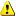 6. Προσωπικά δεδομένα*Επιτρέπετε στην Ευρωπαϊκή Επιτροπή να αποκαλύψει την ταυτότητά σας στο πλαίσιο των επαφών της με τις αρχές κατά των οποίων υποβάλλετε καταγγελία; Ναι   	  Όχι Σε ορισμένες περιπτώσεις, η γνωστοποίηση της ταυτότητάς σας μπορεί να διευκολύνει τη διεκπεραίωση της καταγγελίας σας από την Ευρωπαϊκή Επιτροπή.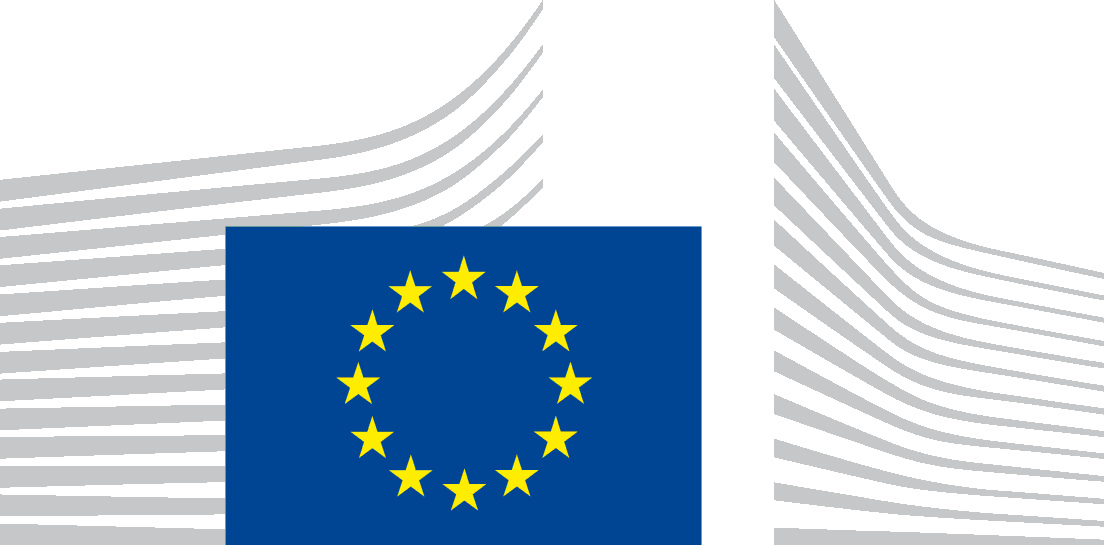 ΕΥΡΩΠΑΪΚΗ ΕΠΙΤΡΟΠΗΚαταγγελία - Παραβίαση της νομοθεσίας της ΕΕΚαταγγέλλων*Εκπρόσωπος (εφόσον υπάρχει):Τίτλος  κος/κα/διςΌνομα*Επώνυμο *Φορέας:Διεύθυνση*Πόλη*Ταχυδρομικός κώδικας*Χώρα*ΤηλέφωνοE-mailΓλώσσα*Η αλληλογραφία θα αποστέλλεται σε εσάς ή στον εκπρόσωπό σας *:Αρχή ή φορέας που αφορά η καταγγελία:Ονομασία*ΔιεύθυνσηΠόληΤαχυδρομικός κώδικαςΚράτος μέλος της ΕΕ*ΤηλέφωνοΚινητόE-mail